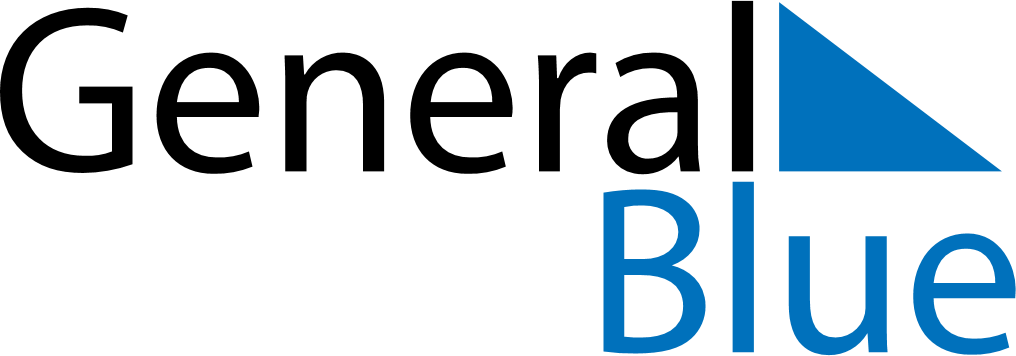 February 2029February 2029February 2029BrazilBrazilSundayMondayTuesdayWednesdayThursdayFridaySaturday12345678910Carnival111213141516171819202122232425262728